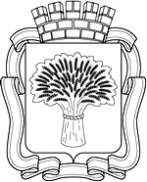 Российская ФедерацияАдминистрация города КанскаКрасноярского краяПОСТАНОВЛЕНИЕ03.09.2020 г.                                                                                        № 713О внесении изменений в постановлениеадминистрации г. Канска от 27.08.2015 № 1342В целях защиты прав органов местного самоуправления при реализации правомочий собственника в отношении земельных участков, находящихся в муниципальной собственности, и земельных участков, находящихся на территории города Канска, государственная собственность на которые не разграничена, совершенствования Порядка выявления и демонтажа и (или) перемещения самовольно установленных некапитальных временных объектов на территории города Канска, в соответствии со статьей 16 Федерального закона от 06.10.2003 № 131-ФЗ «Об общих принципах организации местного самоуправления в Российской Федерации», руководствуясь статьями 6, 30, 35 Устава города Канска, Постановляю:1. Внести в Постановление администрации г. Канска Красноярского края от 27.08.2015 № 1342 «Об утверждении Порядка выявления и демонтажа и (или) перемещения самовольно установленных некапитальных временных объектов на территории города Канска, отмене Постановлений от 24.05.2013 № 660; от 02.04.2015 № 457» (в редакции Постановления администрации г. Канска Красноярского края от 29.11.2018 № 1121) (далее – Постановление) следующие изменения:1.1. Дополнить приложение 1 к Постановлению пунктами 21-22 следующего содержания:«21. Уполномоченный орган и подрядная организация, осуществлявшая демонтаж, не несут ответственности за сохранность демонтированных объектов и находящегося на момент демонтажа в объектах имущества, не востребованных владельцами по истечении срока хранения – шести месяцев со дня получения уведомления о произведенном демонтаже, а также за товары, пришедшие в негодность в течение срока хранения по причине истечения срока реализации или нарушения условий хранения владельцами, либо пришедшие в негодность до произведенного демонтажа.22. В случае если владелец демонтированного объекта и находящегося на момент демонтажа в объекте имущества в течение шести месяцев не обращается с заявлением в Уполномоченный орган о возврате демонтированного объекта и имущества, находящихся на хранении в месте временного хранения, комиссия, состоящая из представителей Комитета по управлению муниципальным имуществом города Канска, Управления архитектуры и градостроительства администрации города Канска и подрядной организации, производившей демонтаж, оценивает состояние объекта и находящегося в объекте имущества и принимает одно из следующих решений:а) об осуществлении мероприятий о признании объекта (имущества) бесхозяйным с последующим включением в реестр муниципальной собственности в порядке, предусмотренном действующим законодательством РФ, с целью дальнейшего использования для нужд муниципального образования г. Канска, передачи в пользование иным лицам либо реализации;б) об утилизации либо уничтожении объекта (имущества).По завершении оценки состояния объекта (имущества) составляется акт. Акт подписывается всеми членами комиссии.».2. Ведущему специалисту отдела культуры администрации города Канска (Н.А. Нестеровой) опубликовать настоящее Постановление в газете «Канский вестник» и разместить на официальном сайте администрации города Канска в сети Интернет.3. Контроль за выполнением настоящего Постановления возложить на Управление архитектуры и градостроительства администрации г. Канска.4. Постановление вступает в силу со дня официального опубликования.Глава города Канска                                                                             А.М. Береснев